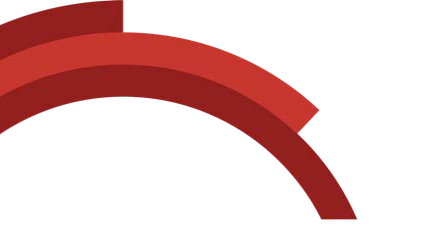 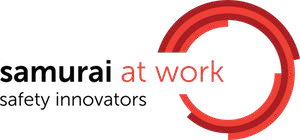 ONLINE TRAININGSAMURAI AT WORKBinnenvaartstraat 43 - B2000AntwerpenBEDRIJFgraag volledig ingevuld terugbezorgen per mail via : academy@samuraiatwork.comBedrijfsnaam  :          Adres  :        KEUZE ONLINE TRAINING	Een goeie toolbox maken & geven : Hoe doe ik dat in functie van snelle en uniforme communicatie  Veiligheidsgedrag : Hoe komt het dat ons gedrag de zwakke schakel én de sleutel is bij werken aan veiligheidscultuur?  Routines veranderen en veilig werken : Hoe verander je de routines van medewerkers, zodat veiligheid er een intrinsiek deel van uitmaakt?  Elkaar aanspreken : Hoe doe je dat met impact?  Een aanspreekcultuur implementeren : Hoe werk je een stappenplan uit om dit met succes te implementeren in je organisatie?FORMULE  Wenst gecontacteerd te worden voor organisatie binnen eigen organisatie  Wenst deel te nemen tijdens een geplande open online training op (dd/mm/yy) :      /     /     Aantal deelnemers :      Prijs excl. Btw per deelnemer :  € 149,00REGISTRATIEVOORWAARDEN:De registratie wordt als definitief beschouwd na ontvangst van het registratieformulier dat is gedateerd en ondertekend door het bedrijf, hetzij per e-mail op academy@samuraiatwork.com, hetzij op het adres van Samurai at Work. De deelnemer van het bedrijf ontvangt hierna via email de deelnamelink.FACTURATIE:  Na ontvangst van het inschrijvingsformulier wordt de factuur verstuurd.    Ik verklaar kennis te hebben genomen van de registratievoorwaarden en ermee akkoord te gaan.Naam, Voornaam						Datum : 